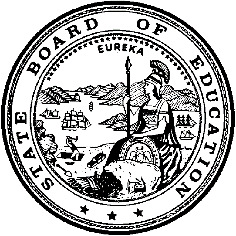 California Department of EducationExecutive OfficeSBE-003 (REV. 11/2017)exec-comms-jan18item01California State Board of Education
January Year Agenda
Item #04Subject2018 United States Senate Youth Program Presentation.Type of ActionAction, InformationSummary of the Issue(s)The State Superintendent of Public Instruction (SSPI) will announce the selection of the two delegates and first and second alternates to represent California at the 56th annual United States Senate Youth Program (USSYP) held in Washington, DC on March 3–10, 2018.A news release about the recipients will be posted on the California Department of Education (CDE) Year 2017 Web page at https://www.cde.ca.gov/nr/ne/yr17/.RecommendationThe CDE recommends that the State Board of Education (SBE) President and the SSPI present the 2018 USSYP awards to the 2018 delegates and alternates.Brief History of Key IssuesSponsored by the William Randolph Hearst Foundation, the USSYP was established in 1962 by Senate Resolution 324, and has continued each year by action of the U.S. Senate.Summary of Previous State Board of Education Discussion and ActionThis is an annual event at the January SBE meeting.Fiscal Analysis (as appropriate)The William Randolph Hearst Foundation provides funding to the CDE to assist with the costs associated with administering the USSYP.Attachment(s)None